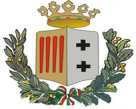 Città Metropolitana di Reggio CalabriaSETTORE 11 - VIABILITA'SERVIZIO MOBILITÀ, TRASPORTI, ITS - UFFICIO AUTORIZZAZIONIwww.cittametropolitana.rc.itSpett. Città MetropolitanaSettore Viabilità Servizio Mobilità, Trasporti, ITSUfficio AutorizzazioniPiazza Italia 89125 – Reggio Calabria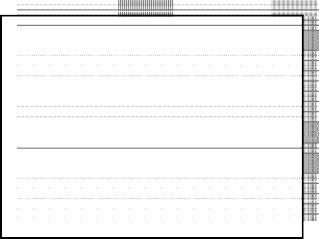 Attenzione: questo modello contiene autocertificazioni rese ai sensi degli art. 46 e 47 del D.P.R. n.445 del 28/12/2000 (Testo unico sulla documentazione amministrativa).Il/la sottoscritto/a  							 Nato/a a	_		(	) il  				 codice  fiscale		telefono	 				 Recapito per comunicazioni scritte riguardanti l’esame (compilare solo  se diverso  dalla residenza)									 num. telefono: cellulare		fisso			; PEC1 cuiindirizzare tutte le comunicazioni riguardanti l’esame   	CHIEDEdi essere ammesso a sostenere l'esame per il riconoscimento dell’abilitazione di INSEGNANTE DI TEORIA DI AUTOSCUOLA.Ai sensi degli artt. 46 e 47 del D.P.R. 28 dicembre 2000, n. 445, sotto la propria responsabilità e consapevole delle sanzioni penali ed amministrative previste dagli artt. 75 e 76 del medesimo D.P.R. in caso di false dichiarazioni, uso o esibizione di atti falsi o contenenti dati non rispondenti a verità,DICHIARAdi  essere   cittadino	_ e, solo per i cittadini di paese extracomunitario, munito di titolo di soggiorno rilasciato da   	 	num.	il	_ e scadente il	_;di  essere nato a	_(       _) il	;di essere residente nel comune di	(		) Via		;di non essere stato dichiarato delinquente abituale, professionale o per tendenza e non essere stato sottoposto a misure amministrative di sicurezza personale o alle misure di prevenzione previste dall’art. 120, comma 1, del decreto legislativo 30 aprile 1992, n. 285, e successive modifiche ed integrazioni;di essere in possesso della patente  di guida n.			rilasciata in data	da		valida per le seguenti categorie di patenti:	con scadenza			_1 Le comunicazioni inerenti le prove d’esame, al candidato che nella domanda avrà indicato l’indirizzo P.E.C., avverranno esclusivamente attraverso tale modalità in sostituzione della lettera raccomandata A.R.;firmadi non essere stato dichiarato delinquente abituale, professionale o per tendenza e non essere stato sottoposto a misure amministrative di sicurezza personale o alle misure di prevenzione previste dall’art. 120, comma 1, del decreto legislativo 30 aprile 1992, n. 285, e successive modifiche ed integrazioni;di essere in possesso della patente  di guida n.			rilasciata in data	da		valida per le seguenti categorie di patenti:	con scadenza			_di essere in possesso di  diploma di   istruzione di   secondo grado conseguito, a seguito di corso di studi  di cinque  anni, in data	_ (anno scolastico / _ ) presso  il  seguente  istituto		_ avente sede in 	_;di essere già in possesso dell’attestato di Istruttore di guida di Autoscuola rilasciato da  	attestato prot. n.	_ del 	e voler essere ammesso all’esame per estensione di tale abilitazione;di essere in possesso dell’attestato di frequenza al corso di formazione5rilasciato in data	da	 e riferito al tipo di abilitazione che si intende conseguire con la presente domanda;di essere in possesso dei requisiti e presupposti prescritti per l’ammissione all’esame alla data di presentazione della presente domanda, a pena di rigetto della stessa;□di conoscere la lingua italiana (da compilarsi solo da parte dei cittadini stranieri).CHIEDE, inoltre,in caso di esito favorevole degli esami, il rilascio dell’attestato di abilitazione che ritirerà personalmente presso gli uffici del Settore, consapevole che a tal fine, ed entro 10 giorni dall’esito favorevole delle prove d’esame, dovrò consegnare alla Città Metropolitana n. 1 marche da bollo di € 16,00.Allega6:fotocopia del titolo di soggiorno, valido, posseduto (solo per i cittadini extracomunitari);attestato originale di frequenza al corso di formazione propedeutico all’esame di insegnante di teoria, rilasciato dall’ente formatore;copia del titolo di studio;eventuale copia dell’abilitazione di Istruttore di guida già possedutaRicevuta di pagamento per diritti di segreteria : €.100,00 (Candidati residenti nella CITTÀ METROPOLITANA DI REGGIO CALABRIA) - €.200,00  (Candidati residenti nella REGIONE CALABRIA) - €.300,00 ( Candidati residenti IN ALTRE PROVINCIE/REGIONI), secondo quanto dettagliato all’art. 7 del comma C dell’ AVVISO ESAMI -  effettuato esclusivamente sul portale PagoPa della "Città Metropolitana di Reggio Calabria – pagamenti on line- Trasporti – ABILITAZIONE DI TEORIA ED ISTRUTTORI DI GUIDA NELLE AUTOASCUOLE – (causale: “Diritti per esame di conseguimento abilitazione di insegnante di teoria”)documentazione utile a dimostrare l’equipollenza del titolo di studi conseguito all’estero (qualora ricorra il caso);documento di identità – patente (leggibile) in corso di validità.data  	(firma del dichiarante per esteso e leggibile)7Informativa ai sensi degli artt. 13 e 14 del Reg. UE 2016/679 (GDPR) in materia di protezione dei dati personaliGentile utente, ai sensi dell’art. 13 del Regolamento UE 2016/679 ed ai fini delle tutele previste in materia di dati personali si informa quanto segue.Titolare del trattamento dei dati è la Città Metropolitana di Reggio Calabria, nella persona del suo Presidente, con sede in Piazza italia -89100 Reggio Calabria.Responsabile della Protezione dei Dati è il Dirigente del Settore Viabilità- Servizio Mobilità, Traspoti, ITS , - Piazza Castello (ex compartimento deel FFSS) 89100- Reggio Calabria.Finalità e base giuridica del trattamento: i dati personali, sensibili e/o giudiziari raccolti sono trattati per il conseguimento delle finalità istituzionali proprie della Città Metropolitana, ed in particolare per lo svolgimento dei compiti attribuiti al Settore Viabilità, in quanto necessari per l’espletamento dei procedimenti amministrativi per cui essi sono stati acquisiti e anche per ogni attività, anche di natura statistica, connessa e conseguente alle dette finalità. Il conferimento dei dati è obbligatorio essendo impossibile, in loro assenza, dare corso ai procedimenti amministrativi di competenza del Settore. Il trattamento dei dati si rende necessario in adempimento delle seguenti disposizioni normative: D.Lgs 285/1992 - Codice della Strada, DPR 495/92 Regolamento d’esecuzione del Codice, Legge 264/1991, Legge 11/1994, D.M. 317/1995, Art. 105 D.Lgs. 112/98, D.Lgs. 171/2005, DM 17/2011.Comunicazione ad altri soggetti: i dati potranno essere comunicati ad altri soggetti pubblici o privati laddove ne ricorrano i presupposti e nei termini in cui ciò si renda necessario per l’espletamento dei procedimenti amministrativi per cui essi sono stati acquisiti o per gli adempimenti ad esso connessi o per le finalità proprie dei compiti e funzioni attribuite al Settore Viabilità.Modalità e durata del trattamento, periodo di conservazione: i dati raccolti sono trattati mediante strumenti manuali, telematici ed   informatici, nel rispetto del normativa vigente per il trattamento dei dati sensibili e giudiziari oltre che dei principi di correttezza, liceità, trasparenza e di tutela della riservatezza. Per esigenze organizzative interne, i dati potranno essere consegnati tra le sedi della Città Metropolitana. I dati saranno trattati per un periodo di tempo massimo pari a quello necessario agli scopi per i quali i dati sono stati raccolti e saranno conservati nei limiti previsti dalla legge e, comunque, per un periodo di tempo massimo pari al periodo di prescrizione dei diritti azionabili dal titolare.Diritti degli interessati: gli interessati hanno diritto di chiedere al titolare del trattamento l’accesso ai dati personali e la rettifica o la cancellazione degli stessi o la limitazione del trattamento che li riguardano o di opporsi al loro trattamento conformemente alle previsioni delle norme vigenti.5 Indicare: “INIZIALE” oppure “PER ESTENSIONE”, a seconda del tipo di corso frequentato;6 Barrare con una “x” in corrispondenza degli allegati che si accludono.7 Ai sensi del DPR 28/12/2000 n. 445, la presente istanza deve essere sottoscritta in presenza del dipendente addetto, previa esibizionedi valido documento di identità del sottoscrittore.In alternativa, la stessa può essere anche sottoscritta e presentata unitamente a copia fotostatica (fronteretro) leggibile di valido documento di identità del sottoscrittore (la patente di guida è documento valido).